Head Coach- Jeff Brown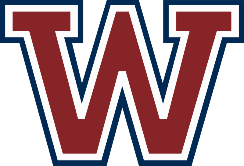 Jeffrey.brown@cherokee.k12.ga.us912-230-0282DayDateTeamSiteTimeMealNotesSaturdayFebruary 2Cardinal vs Navy GameWHS1:00NoIntrasquad WednesdayFebruary 6MariettaMarietta5:55YesBus- NixonMondayFebruary 11West ForsythWest Forsyth5:55YesBus- PriceFridayFebruary 15River Ridge vs. EtowahWHS5:00---FridayFebruary 15SequoyahWHS7:30YesSaturdayFebruary 16CreekviewRiver Ridge5:30NoNo BusSaturdayFebruary 16River RidgeRiver Ridge8:00NoNo BusThursdayFebruary 21Savannah ChristianSavannah Christian5:30---Bus- NixonFridayFebruary 22Richmond HillRichmond Hill3:00---Bus- NixonSaturdayFebruary 23BenedictineBenedictine11:30---Bus- NixonWednesdayFebruary 27HarrisonHarrison5:55YesBusTuesdayMarch 5North CobbNorth Cobb5:55YesBusWednesdayMarch 6North ForsythNorth Forsyth5:55YesBus- PriceFridayMarch 8MariettaWHS5:55YesTuesdayMarch 12LassiterLassiter5:55YesBusFridayMarch 15Lassiter (DH)WHS5:00, 7:30YesTuesdayMarch 19WaltonWHS5:55YesFridayMarch 22Walton (DH)Walton5:00, 7:30YesNo BusTuesdayMarch 26EtowahWHS5:55YesThursdayMarch 28Etowah (DH)Etowah5:00, 7:30YesBusThursdayApril 4McEachernMcEachern5:00NoBusFridayApril 5KellWHS1:30NoFridayApril 5Peachtree RidgeWHS5:55NoSaturdayApril 6MiltonMilton1:00NoNo BusTuesdayApril 9CherokeeCherokee5:55YesBusFridayApril 12Cherokee (DH)WHS5:00, 7:30YesTuesdayApril 16RoswellWHS5:55YesFridayApril 19Roswell (DH)Roswell5:00, 7:30YesBus- Nixon